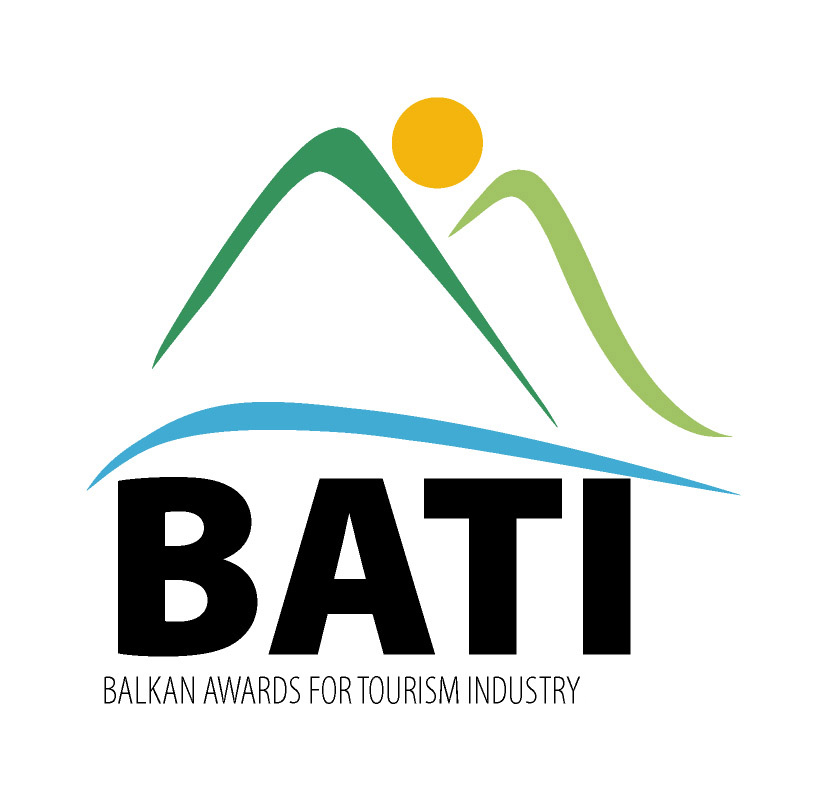 COMPANY/APPLICANT’S NAME:............................................................................................................PROJECT:..............................................................................................................................................	CONTRACTOR:.................................................................................................................................APPLICANT’S ADDRESS:....................................................................................................................                                                        (contacts-phone number,e-mail,web)NAME OF OBJECT/PROJECT, FOR WHICH YOU APPLY: ...........................................................................CATEGORY: .........................................................................................................................................(specify the category you are applying for)CATEGORIES
GRAND PRIX TOURISM Industry 2021SOCIAL TOURIST RESPONSIBILITY 2021EDUCATION AND TRAINING TOURISM 2021FESTIVAL TOURISM 2021ECO TOURISM 2021CULTURE TOURISM 2021CHILD AND YOUTH TOURISM 2021BUSINESS TOURISM 2021WINE TOURISM 2021SEA/HOLIDAY TOURISM 2021MOUNTAIN TOURISM 2021SPA TOURISM AND BALNEOLOGY 2021TOURIST ATTRACTIONS 2021AIRLINE 2021FAMILY TOURISM 2021TOURISM INNOVATIONS 2021TOURISM INVESTMENTS 2021TOURISТ PRODUCT 2021SPECIALIZED TOURISТ SERVICES 2021TOUR OPERATOR 2021TOURIST DESTINATION 2021BIG MUNICIPALITY WITH CONTRIBUTION - TOURISM 2021SMALL MUNICIPALITY WITH CONTRIBUTION - TOURISM 2021I hereby declare that I am familiar with the rules and regulation of nominations	    Signature: …………………………….To the application for participation I apply the following:Digital photographs (over 400 Kilobytes) – minimum 5 to 10 exteriors and interiors.Description of the object in Word format – up to one standard page. CD with video presentation about project candidate (optional for participants)The application for participation is valid with bank order for fee paid for the processing of documents.Sofia Raiffeisenbank BIC RZBBBGSF IBAN BG04RZBB91551003782190 VIP Communication Ltd Applications should be sent to 10.11.2021 to the following address or email: Sofia 1417, 9G Boris Rumenov, AMAYA RESIDENCE to: VIP Communication; e-mail: vipcompr@gmail.comApplications and documents for participation will not be returned to applicant